Dates for your diary 31/03 1.10pm finish17/04 School begins for summer term04/05 INSET Day05/05 Coronation celebration. Plans will be sent out nearer the time but we will be having a ‘best homemade crown’ competition so you could get started on this over Easter!I can now confirm that the INSET dates for 2023-2024 are 04/09/23, 21/12/23, 03/01/24, 02/05/24 (local Election Day) and 03/06/24. All other holiday dates are in line with Halton schools which can be found on their websiteNew staffAs you know, Miss O Neill left us at half term, and we would like to thank Mrs Foo who has been covering in her absence. However, we have now interviewed for this post and are delighted that Mr Davies, who had been covering for Mrs Hughes in Year 4, has enjoyed his time with us so much that he wants to stay and will take on the role of Teaching Assistant from April. He will be based with year 5 in the mornings but will work across the school in the afternoons.SIAMS inspectionWe were delighted with the results of our recent SIAMS inspection and our GOOD result, and hope you enjoyed reading about all that we are doing in school to show our Christian values. If you did not get a copy for any reason it is available on the school website.Rock KidzWe all had a fabulous time when Rock Kidz came to visit us, and we have booked them again for next year!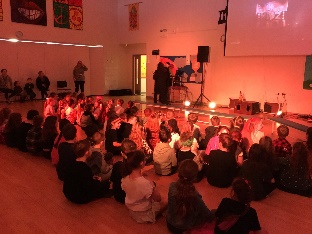 School dinners and supportUnfortunately we have been informed that the price of school dinners is set to rise though we have no date for this yet. Please ensure you apply for free school meals if you are eligible for them, even if your child is in Reception, Y1 or Y2 as this also provides extra funding for the school. Vouchers for those who are eligible have been sent out this week for £24 for the Easter holidays. The link is here https://cyp.halton.gov.uk/Synergy/Live/SynergyWeb/Parents/default.aspx I have also enclosed a link for other suggestions for help with the cost of living https://www3.halton.gov.uk/Pages/health/costofliving.aspx Late pick upPlease ensure you are here to pick your children up on time. This is 3.15 for Reception, Y1 and Y2 and 3.20 for Y3-6. It is unsettling, especially for younger children, to still be in the classroom when everyone else has been picked up. We reserve the right to send your child to after school club if you are later than 3.25 and there will be a charge for this.Attendance and IllnessWe have now introduced our weekly attendance awards which go to the class with the best attendance that week. All children with 100% attendance in that class that week get a sticker and one child (drawn at random) will receive a wristband to keep and a sash for the week. The class will also get an extra playtime treat the next week. Please ensure that your child is in school as much as possible. We do appreciate that illnesses cannot be helped, but ask that you encourage your child’s resilience. Linked with this, I also enclose information about Halton’s First response which all schools will be following from the Easter holidays. Emergency Contact and First-day Calling Procedures from 17th April 2023 As a result of recent cases where young children have been harmed or died as a result of their presence in the family home when a lone parent or carer has died, Halton Borough Council has highlighted the need for more robust emergency contacts and first-day calling procedures. So we will be making some changes to our Emergency Contact and First-day Calling Procedures after the Easter break. If a child is going to be absent, parents or carers are required to contact the school office via telephone or email before 8.45 am.Absence contact details: (0151 257 2450 or sec.allsaintsupton@haltonlearning.net)If no contact has been made by 8.55, Parents/ Carers will be contacted using their first contact on the list.If there is no response from this number, the second, then third contact will be contacted.If school staff are still unable to make contact then a welfare call will be made to the child’s home by staff.If staff are still unable to make contact at the child’s home then a card will be left and school staff will contact the police to carry out a welfare check.It is therefore vital that all Parents/Carers complete an up to date contact list identifying their three priority contacts. These will be handed out for completion before the Easter Break.Attendance for MarchOur whole school attendance: 89.1%.  This is the first time this year it has been below 90%. Hopefully a good break will get us all fit and well again!Well done to Year 6 for the best attendance in the school for February, just beating Year 1! I wish you all a relaxing break and a blessed Easter.Mrs. DaviesReception83.42%Year 194.25%Year 288.92%Year 387.25%Year 487.40%Year 588.33%Year 694.72%